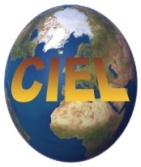 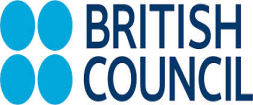 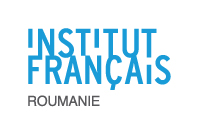 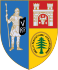 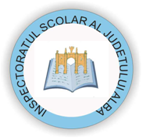 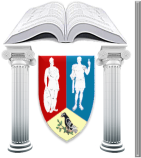 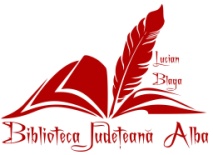 REZULTATELE CONCURSULUI DE TRADUCERI – EDIȚIA 2023UNIVERSITATEA 1 DECEMBRIE 1918 DIN ALBA IULIACLASAMENT FINAL – ELEVITRADUCERI LITERARE, LIMBA ENGLEZĂCLASAMENT FINAL – ELEVITRADUCERI SPECIALIZATE, LIMBA ENGLEZĂCLASAMENT FINAL – ELEVI TRADUCERI LITERARE, LIMBA FRANCEZĂCLASAMENT FINAL – ELEVI TRADUCERI DE SPECIALITATE, LIMBA FRANCEZĂNUMEMEDIEAFILIEREPREMIUHartzos Călin-Tiberius 9.95Colegiul National Militar "Mihai Viteazul" Alba IuliaPREMIUL IToader Carmen Marcela 9.9Colegiul Național B.P. Hașdeu, BuzăuPREMIUL IICiubotaru Carina Elena 9.85Colegiul Ortodox “Mitropolitul Nicolae Colan”, Cluj NapocaPREMIUL IIIDanciu Larisa 9.85Liceul Tehnologic AiudPREMIUL IIIBudoi Alexandra Maria 9.8Colegiul Ortodox “Mitropolitul Nicolae Colan”, Cluj NapocaMENȚIUNEStama Rareș Ștefan 9.8Colegiul Național "Neagoe Basarab" OltenițaMENȚIUNEStrăjan Bianca Elena 9.8Colegiul Național ,,Horea, Cloșca și Crișan” Alba IuliaMENȚIUNELipan Daria Alexandra 9.75Colegiul Național B.P. Hașdeu, BuzăuȚinteșan Alexandra-Miruna 9.7Colegiul Național „Titu Maiorescu” AiudCiulea Beatrice Diana 9.65Colegiul Național „Titu Maiorescu” AiudHaș Daisa 9.5Colegiul Ortodox “Mitropolitul Nicolae Colan”, Cluj NapocaPopa Mihaela 9.5Colegiul Național „Titu Maiorescu” AiudSuciu Andrei Gheorghe 9.5Colegiul Național Avram Iancu, CâmpeniTrăilă Monica Lidia 9.5Colegiul Național Mihai Eminescu, PetroșaniPetrașcu Florina Teodora 9.45Colegiul Național ,,Horea, Cloșca și Crișan” Alba IuliaBorlea Daniel Mihai 9.4Școala Gimnazială Avram Iancu, AiudPopină Arina-Elena 9.4Colegiul Național B.P. Hașdeu, BuzăuOancăș Daria 9.35Colegiul Național „Titu Maiorescu” AiudBiro Mara 9.15Colegiul Național „Titu Maiorescu” AiudCiorbea Alexandru Mihai 9.15Colegiul Național Titu Maiorescu AiudBendea Teodora 9.1Colegiul Național Avram Iancu, CâmpeniOlar Iulia Alexia 9.1Colegiul Ortodox “Mitropolitul Nicolae Colan”, Cluj NapocaCorchiș Bogdan 9.07Colegiul Ortodox “Mitropolitul Nicolae Colan”, Cluj NapocaFloca Maria 9.05Colegiul Național Avram Iancu, CâmpeniZolotariov-Vesa Andreea-Georgiana 9.05Colegiul Național Avram Iancu, CâmpeniCaizer Adelina Maria 9Colegiul Național Titu Maiorescu AiudMoldovan Ștefania 9Colegiul Ortodox “Mitropolitul Nicolae Colan”, Cluj NapocaPop Marina Lavinia 9Colegiul Ortodox “Mitropolitul Nicolae Colan”, Cluj NapocaVele Mara 8.95Colegiul Ortodox “Mitropolitul Nicolae Colan”, Cluj NapocaSofică Maria Alexandra 8.9Colegiul Național Titu Maiorescu AiudStanciu Francesca 8.9Liceul Tehnologic AiudCîmpean Aura Bianca 8.85Colegiul Național Titu Maiorescu AiudBrezeștian Teodora 8.8Colegiul Național Avram Iancu, CâmpeniChiș Larisa 8.8Colegiul Ortodox “Mitropolitul Nicolae Colan”, Cluj NapocaGaldău Ionela 8.75Colegiul Național Avram Iancu, CâmpeniȘerban Nicu-Andrei 8.75Colegiul Ortodox “Mitropolitul Nicolae Colan”, Cluj NapocaStan Andreea Ioana 8.75Colegiul Național Avram Iancu, CâmpeniBendea Elisa 8.7Colegiul Național Avram Iancu, CâmpeniMateiu Mihai-Alexandru 8.6Colegiul Național Avram Iancu, CâmpeniOproiu Alexandru Ioan 8.5Școala Gimnazială Avram Iancu, AiudPantea Paula Maria 8.25Colegiul Național Avram Iancu, CâmpeniStanciu Maria 8.25Liceul Tehnologic AiudBurz Georgiana Ioana 8.2Colegiul Național Avram Iancu, CâmpeniToda Puiulet Emanuela-Coralia 8.2Colegiul Național Avram Iancu, CâmpeniBustan Bianca 8Colegiul Național Avram Iancu, CâmpeniHoltiș Cosmina Alexandra 8Colegiul Național ,,Horea, Cloșca și Crișan” Alba IuliaMiron Daria Ștefania 7.75Colegiul Ortodox “Mitropolitul Nicolae Colan”, Cluj NapocaDuruttya Denisa Antonia 7.7Colegiul Național Titu Maiorescu AiudStan Bianca Mihaela 7.25Colegiul Național Avram Iancu, CâmpeniSzobo Julia Antonia 7Colegiul Național Titu Maiorescu AiudMeseșan Iulia 6.6Colegiul Ortodox “Mitropolitul Nicolae Colan”, Cluj NapocaMayer Tudor Cristian 6.5Colegiul Ortodox “Mitropolitul Nicolae Colan”, Cluj NapocaNUMEMEDIEAFILIEREPREMIUBrian-Adrian Andreea10Colegiul National Militar "Mihai Viteazul" Alba IuliaPREMIUL IRadu Gabriel Claudiu 9.95Colegiul Național Titu Maiorescu AiudPREMIUL IICîmpan Alex Ciprian 9.8Colegiul Ortodox “Mitropolitul Nicolae Colan”, Cluj NapocaPREMIUL IIITrîmbițaș George Bogdan 9.8Colegiul Național Titu Maiorescu AiudPREMIUL IIIVăsuț Diana 9.75Colegiul Național „Titu Maiorescu” AiudMENȚIUNEPopa Rareș Andrei 9.75Colegiul Național Titu Maiorescu AiudMENȚIUNEBotezan Raul Andrei 9.5Colegiul Național Titu Maiorescu AiudMoldovan Ștefania 9Colegiul Ortodox “Mitropolitul Nicolae Colan”, Cluj NapocaFlorea Sorana 9Liceul Tehnologic AiudBogdan Naomi 9Liceul Tehnologic AiudPopovici Valeria 8Colegiul Ortodox “Mitropolitul Nicolae Colan”, Cluj NapocaStama Rareș Ștefan 7Colegiul Național "Neagoe Basarab" OltenițaNUMEMEDIEAFILIEREPREMIUVasiu Eduard 9Colegiul Național “Horea, Cloșca și Crișan”, Alba IuliaPREMIUL IFlorea Noemi 8.75Liceul Tehnologic, AiudPREMIUL IIChicidea Ana 8.5Colegiul Național Avram Iancu, CâmpeniPREMIUL IIIȘipoș Adnana Maria 8.35Liceul Teoretic Petru Maior, Ocna Mureș, jud AlbaMENȚIUNEBoldor Ana 8Liceul Tehnologic, AiudDandoș Claudia 8Liceul Teoretic Petru Maior, Ocna Mureș, jud AlbaPleșa Cătălina 7.25Colegiul Național Avram Iancu, CâmpeniNUMEMEDIEAFILIEREPREMIURodean Lorena Larisa 9.7Liceul Tehnologic, AiudPREMIUL IGiurgiu Diana 9.67Liceul Tehnologic, AiudPREMIUL IIStanciu Maria Denisa 9.5Liceul Tehnologic, AiudPREMIUL IIIPopa Andreea-Tabita 8.75Liceul Tehnologic, AiudMENȚIUNECulda Lavinia 8.45Colegiul Național Avram Iancu, CâmpeniCăletean Amalia-Georgiana 8.37Colegiul Național Avram Iancu, CâmpeniVasiu Eduard 7.85Colegiul Național ,,Horea, Cloșca și Crișan” Alba Iulia